심지가 견고한 사람/캐더린 쿨만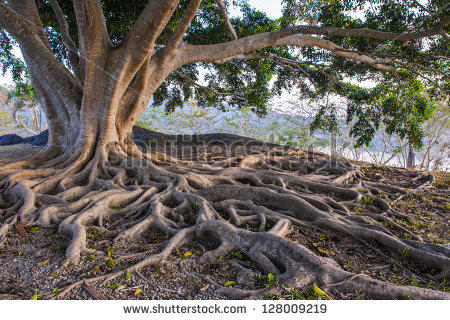 우유부단한 상태를 계속 유지하고 있는 사람은 누구든지 뭔가를 결코 이룰 수 없으며, 뭔가 뛰어난 사람이 되는 경우는 결코 없습니다.  당신이 성공적인 그리스도인이 되기로 작정한다면, 우선 해야 할 것은 하나님을 위하여 견고하게 서기로 결심하는 것입니다. 어떤 일이 일어나도, 무엇이 닥쳐와도, 강물이 아무리 깊을지라도, 싸움이 아무리 크고 격렬해도, 굳게 서기로 결심하는 것입니다.  그리스도인으로서 당신에게 우선 먼저 요구되는 것은 하나님을 따른다는 요동함 없는 결심입니다.  당신은 당신의 마음에 결정해야합니다. 결단코 우유부단한 채로 서 있어서는 안됩니다.  완전히 하나님을 위해 살기로 결심하고 있는 사람에게는 충만케 해주는 내적인 평안이 존재합니다.  그러나 결심하지 않고 있는 사람, 지나치게 조심성이 많은 사람, 날마다 동요하는 사람은 비참하고 고통스런 인생을 살고 있습니다.  그런 사람은 하나님과 함께 뭔가를 성취하지 못합니다. (캐더린 쿨만이 지은 “복 있는 사람들” 중에서....) Tags회개 청종 믿음 의심 내주